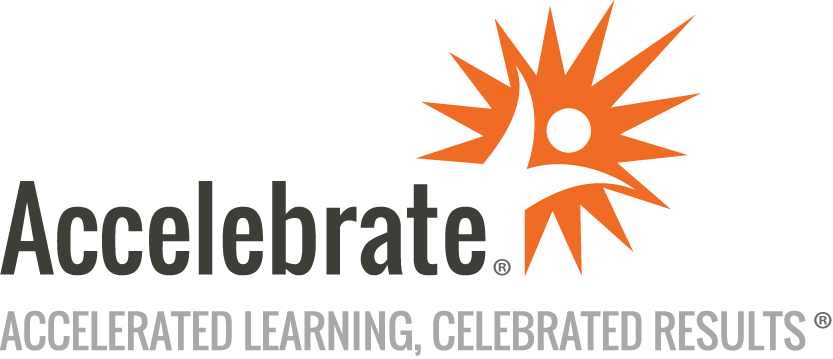 The Git Workflow and GitOpsCourse Number: GIT-104
Duration: 3 daysOverviewThis Git Workflow and GitOps training course teaches attendees how to collaborate and automate workflows and processes using Git. Students learn how to use one of the many Git Repository platforms, such as GitHub, GitLab, or Bitbucket. In addition, participants learn how to create an automated CI/CD pipeline and get the most out of GitOps. PrerequisitesNo prior experience with Git is presumed. Prior experience with other version control systems is helpful but not required. Experience with the command-line or DOS command prompt is preferred. Experience with Docker and the concepts of containerization are beneficial but not required.MaterialsAll attendees receive comprehensive course materials.Software Needed on Each Student PCGit 2.x or laterInternet access for all attendees and the instructorObjectivesUnderstand Git fundamentalsBe able to manage a local repositoryCollaborate as a teamLeverage the pull/merge request workflowApply their Git knowledge to almost any Git platform (GitHub, etc)Use automation best practices leveraging GitSet up simple CI/CD pipelines using Git and their pre-selected Git platformOutlineIntroduction to Source Code Management The Core Principles of Change ManagementThe Power to Undo ChangesAudit Trails and InvestigationsReproducible SoftwareGit Introduction and Basics Introduction to GitTrees and CommitsConfiguring GitAdding, Renaming, and Removing FilesReviewing and Editing the Commit History Reviewing the Commit HistoryRevision ShortcutsFixing MistakesImproving Your Daily Workflow Simplifying Common Commands with AliasesIgnoring Build ArtifactsSaving Changes for Later Use (Stashing)Branching Branching BasicsListing Differences Between BranchesVisualizing BranchesDeleting BranchesTaggingMerging Merging BasicsMerge ConflictsMerging Remote BranchesRemote Repositories Remote RepositoriesSynchronizing Objects with RemotesTracking BranchesRemote branch managementForking and working with upstreamsCollaboration through a platform Introduction to GitHubGit Repositories on GitHubDaily WorkflowUsing pull requests and code reviewsHistory Management RebasingCherry pickingSquashingAdvanced workflowsWorkflows and Best Practices Branch strategiesRemote strategiesTagging strategiesAutomation with Git Leveraging hooksCommit templatesActions and PipelinesGitHub/GitLab “Pages”Intro to Containerization Images & ContainersBasics of DockerOrchestrationBasics of KubernetesGitHub Actions (Workflows) Running TestsCaching and passing artifactsBranch-specific tasksHandling different environmentsRunnersService ContainersDeploying with GitCI/CD with ActionsInfrastructure as Code Declarative InfrastructureImage ManagementStoring Secrets / Environment VariablesGitOps Intro to core concepts Understanding GitOps compared to DevOps and “Infra as Code”Push vs Pull based deploymentsOperators (and Flaggers)Common approaches to GitOpsConclusion